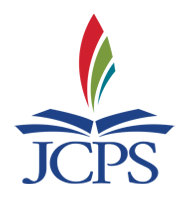 Stakeholder Handbook Review Feedback FormOverview:   Thank you for taking the time to provide valuable input on the 2017-2018 Student Support and Behavior Intervention Handbook.  The following will represent the official feedback form used to provide suggestions for the 2017-2018 Student Support and Behavior Intervention Handbook.  This form will be turned in to and reviewed by the JCPS Internal and External Behavior Support Implementation and Oversight Teams.   Please provide feedback by filling in the following sheet. Please highlight the stakeholder group you represent below:Community    JCPS (certified)   Parent/Guardian   JCPS (classified)   JCPS StudentName (optional):      Organization Affiliation (optional):     Specific Title (optional):     Directions for providing feedback: Changes to the 2017-2018 Student Support and Behavior Intervention Handbook will be based off of the 2016-2017 Student Support and Behavior Intervention Handbook.  Therefore, use the provided copy of the current year handbook as a reference for making suggestions.  The chart on the next page should be used to make recommended changes to the 2017-2018 Handbook.  If necessary, please use the following priority levels 1-3 (1 being the most necessary change, 3 being the least necessary change) to indicate the level of need for each recommended change. Please check the following box if no changes are suggested														(Cont.)*Additional rows may be added as neededCited reference from existing handbook (i.e. page number)Recommended ChangeRational for ChangePriority Level 1, 2, or 3 (1 being most necessary change)